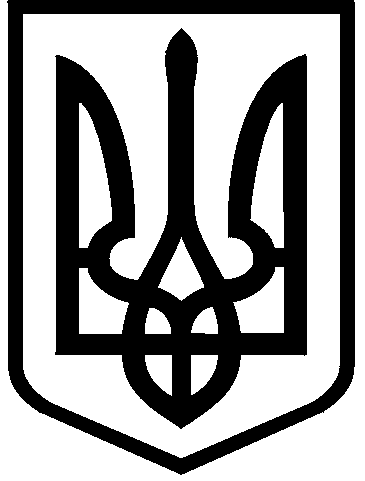 КИЇВСЬКА МІСЬКА РАДАII сесія  IX скликанняРІШЕННЯ____________№_______________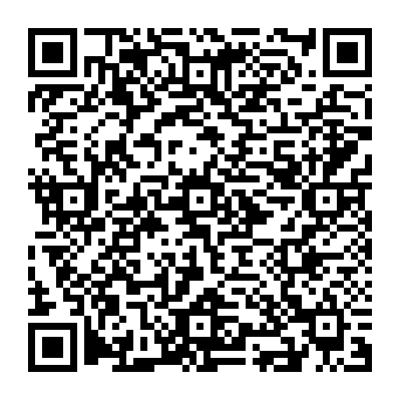 Відповідно до статей 9, 79¹, 83, 122, 186 Земельного кодексу України, статті 56 Закону України «Про землеустрій», пункту 34 частини першої статті 26 Закону України «Про місцеве самоврядування в Україні, розглянувши технічну документацію із землеустрою щодо поділу та об’єднання земельних ділянок та заяву ТОВАРИСТВА З ОБМЕЖЕНОЮ ВІДПОВІДАЛЬНІСТЮ «СТОЛИЧНА ПРОЕКТНО-БУДІВЕЛЬНА КОМПАНІЯ» від 22 червня 2022 року № 40  Київська міська радаВИРІШИЛА:1. Затвердити технічну документацію із землеустрою щодо поділу та об’єднання земельних ділянок  ТОВАРИСТВУ З ОБМЕЖЕНОЮ ВІДПОВІДАЛЬНІСТЮ «СТОЛИЧНА ПРОЕКТНО-БУДІВЕЛЬНА КОМПАНІЯ» для будівництва, експлуатації та обслуговування житлово-офісного, торговельного комплексу з наземними і підземними паркінгами та вбудовано-прибудованими приміщеннями громадського, соціального та торговельного призначення на вул. Академіка Туполєва, 12  у Шевченківському районі м. Києва (категорія земель – землі житлової та громадської забудови, код виду цільового призначення – 03.15), якою передбачено формування однієї земельної ділянки площею 25,6052 га (кадастровий номер 8000000000:88:014:0033), справа № 773360638.2. Внести зміни до договору оренди земельної ділянки від 26 січня 2017 року № 47 (з урахуванням договорів про внесення змін від 18 лютого 2020 року №81, від 25 жовтня 2020 року № 864 та від 15 листопада 2021 року № 1054) (номер запису про інше речове право в Державному реєстрі речових прав на нерухоме майно 18728998 від 26 січня 2017 року), визначивши об’єктами оренди земельні ділянки з кадастровими номерами 8000000000:88:014:0304, 8000000000:88:014:0305, 8000000000:88:014:0322 та утворену в результаті об’єднання земельну ділянку з кадастровим номером 8000000000:88:014:0033 для  будівництва, експлуатації та обслуговування житлово-офісного, торговельного комплексу з наземними і підземними паркінгами та вбудовано-прибудованими приміщеннями громадського, соціального та торговельного призначення на вул. Академіка Туполєва, 12  у Шевченківському районі м. Києва (категорія земель - землі житлової та громадської забудови, код виду цільового призначення – 03.15).3. ТОВАРИСТВУ З ОБМЕЖЕНОЮ ВІДПОВІДАЛЬНІСТЮ «СТОЛИЧНА ПРОЕКТНО-БУДІВЕЛЬНА КОМПАНІЯ» у місячний термін надати до Департаменту земельних ресурсів виконавчого органу Київської міської ради (Київської міської державної адміністрації) документи, визначені законодавством, необхідні для укладення договору про внесення змін до договору оренди земельної ділянки від 26 січня 2017 року № 47 (зі змінами).4. Питання майнових відносин вирішувати в установленому порядку.5. Під час використання земельної ділянки дотримуватися обмежень у її використанні, зареєстрованих у Державному земельному кадастрі.6. Попередити землекористувача, що використання земельної ділянки не за цільовим призначенням тягне за собою припинення права користування нею відповідно до вимог статей 141, 143 Земельного кодексу України.7. Контроль за виконанням цього рішення покласти на постійну комісію Київської міської ради з питань архітектури, містобудування та земельних відносин.ПОДАННЯ:ПОГОДЖЕНО:ПОДАННЯ:Про затвердження технічної документації із землеустрою щодо поділу та об’єднання земельних ділянок   комунальної власності територіальної громади міста Києва  на                        вул. Академіка Туполєва, 12 у Шевченківському районі міста Києва та внесення змін до договору оренди земельної ділянкиКиївський міський голова                 Віталій КЛИЧКОЗаступник голови Київської міської державної адміністраціїз питань здійснення самоврядних повноваженьПетро ОЛЕНИЧДиректор Департаменту земельних ресурсіввиконавчого органу Київської міської ради (Київської міської державної адміністрації)Валентина ПЕЛИХЗаступник директора Департаменту – начальник юридичного управління Департаменту земельних ресурсіввиконавчого органу Київської міської ради(Київської міської державної адміністрації)Марія ДЕГТЯРЕНКОПостійна комісія Київської міської ради з питань архітектури, містобудування та земельних відносинГоловаМихайло ТЕРЕНТЬЄВСекретарЮрій ФЕДОРЕНКОВ.о. начальника управління правового забезпечення діяльності  Київської міської радиВалентина ПОЛОЖИШНИКЗаступник голови Київської міської державної адміністраціїз питань здійснення самоврядних повноваженьПетро ОЛЕНИЧДиректор Департаменту земельних ресурсів виконавчого органу Київської міської ради (Київської міської державної адміністрації)Валентина ПЕЛИХПерший заступник директора Департаменту земельних ресурсів виконавчого органу Київської міської ради (Київської міської державної адміністрації)Віктор ДВОРНІКОВЗаступник директора Департаменту – начальник юридичного управління Департаменту земельних ресурсіввиконавчого органу Київської міської ради(Київської міської державної адміністрації)Марія ДЕГТЯРЕНКОЗаступник директора Департаменту -начальник управління землеустроюДепартаменту земельних ресурсіввиконавчого органу Київської міської ради(Київської міської державної адміністрації)Анна МІЗІННачальник третього відділууправління землеустроюДепартаменту земельних ресурсів виконавчого органу Київської міської ради (Київської міської державної адміністрації)Раїса ОЛЕЩЕНКО